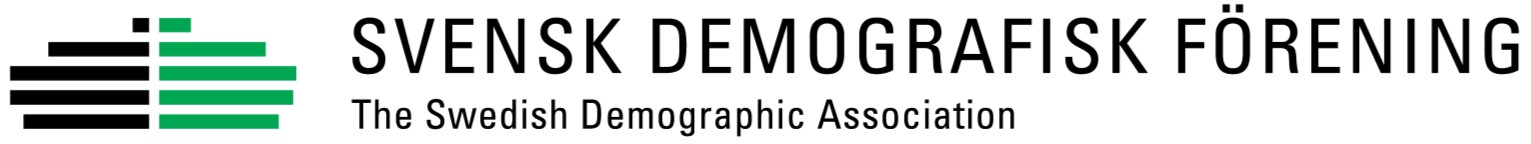 UppsatstävlingÅrligen utlyser Svensk Demografisk Förening en uppsatstävling för demografiskt orienterade uppsatser på C-, D- eller Mastersnivå examinerade vid svenska lärosäten. Ämnet för uppsatsen bör knyta an till befolkningsfrågor i historiskt, nutida eller metodologiskt perspektiv. Nytänkande och kreativitet vad gäller ämne, angreppssätt eller metod värdesätts i bedömningen, liksom aktualitet och resultatens användbarhet. Bidrag från samtliga akademiska discipliner är välkomna! Vinnaren erbjuds möjligheten att presentera sin uppsats vid ett föredrag för SDF medlemmar.Så här gör du för att deltaMaila in din uppsats i två versioner, en anonymiserad och en komplett med namn etc, till Haodong Qi (haodong.qi@mau.se). Den anonymiserade versionen ska inte innehålla några uppgifter om författarens, handledarens, institutionens eller universitetets namn eller akademisk disciplin. Följande information ska anges i mejlet:Författarens (alternativt författarnas) namn, postadress, e-postadress, telefonUppsatsens fullständiga titelLärosäte och institution där uppsatsen examinerats (i de fall institutionen är en flerämnesinstitution, anges ämne)Nivå (C-, D-, eller Mastersnivå)Datum för seminariebehandling av uppsatsenUppsatsens betygHandledarens namn, titel och kontaktuppgifterBidragen ska vara inkomna senast fredag den 22 mars 2024. Endast fullständiga bidrag beaktas. Uppsatsen ska tidigast under 2023 och senast vid nomineringstidens utgång ha examinerats med minst betyget Väl godkänd (eller motsvarande).Inskickade bidrag kommer att bedömas i dess anonymiserade version av en jury utsedd av SDF:s styrelse. Beslutet kommer att meddelas i maj 2024. Juryns beslut kan inte överklagas. Genom att delta i tävlingen medger författaren att uppsatsen, om den vinner, publiceras på SDFs hemsida (www.demografi.se).Frågor besvaras av Haodong Qi via email: haodong.qi@mau.se.